CONVOCATORIASolicitudes especiales de alumnos con protocolo de atención médica en el tercer nivel y mujeres con embarazoA los alumnos de la Licenciatura de Médico Cirujano que aspiran prestar servicio social durante el ciclo escolar agosto 2022 – julio 2023, que requieran ser tomados en cuenta para prestar servicio social en una PLAZA ESPECIAL, se les informa que el periodo para entregar su solicitud será desde la publicación de la presente convocatoria y hasta el 13 de mayo de 2022, en las oficinas de la Coordinación de Servicio Social, edificio B, tercer piso, ala sur, Facultad de Medicina, Ciudad Universitaria.Serán considerados como candidatos los alumnos que tengan ALGUNA ENFERMEDAD FÍSICA O MENTAL que requieran atención médica de tercer nivel en la Ciudad de México y que lo imposibilite para prestar servicio social en un campo clínico rural, así como alumnas en EMBARAZO.Los expedientes de los candidatos serán dictaminados por un comité integrado exprofeso y la decisión que se tome será inapelable.A los alumnos que el comité dictamine como merecedores de plaza especial, se les asignará una plaza en la Ciudad de México.Requisitos:1.-	Carta de exposición de motivos bajo protesta de decir verdad, dirigida al Mtro. Ricardo Morales Carmona, Coordinador del Servicio Social, firmada por el solicitante, que contenga nombre completo, número de cuenta, correo electrónico, números telefónicos fijo y móvil y dirección postal completa (Utilizar el modelo de carta adjunto).2.-	Documentos probatorios vigentes en original que sustenten lo descrito en la carta de exposición de motivos y estén expedidos por institución médica de carácter público.3.-	Carta compromiso mediante la cual el alumno adquiere la obligación de entregar a la Coordinación del Servicio Social un informe trimestral sobre el estado que guarda su enfermedad física o mental o el seguimiento de su embarazo. (En formato libre).Atención de dudas y asesoría con el Dr. Alonso de Jesús Serret González en el correo alonso_serret@hotmail.com.México, D.F. a _____ de ______ de 2022.Mtro. Ricardo Morales CarmonaCoordinador del Servicio SocialPresente.Presento a usted, bajo protesta de decir verdad, los motivos por los cuales soy candidato para ser considerado (a) para ocupar una plaza especial para la prestación de mi servicio social, durante el ciclo escolar 1° de agosto de 2022 - 31 de julio de 2023.Exponer los motivos aquí.AtentamenteNOMBRE COMPLETO Y FIRMA DEL ALUMNO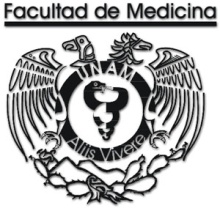 UNIVERSIDAD NACIONAL AUTONOMA DE MEXICOFACULTAD DE MEDICINACOORDINACION DEL SERVICIO SOCIALCuenta:Correo electrónico:Teléfono fijo:Teléfono móvil:Calle, numero, colonia:Código postal:Delegación política: